Name of Journal: World Journal of OrthopedicsManuscript NO: 41828Manuscript Type: MINIREVIEWSRecently highlighted nutraceuticals for preventive management of osteoarthritisRavalli S et al. Nutraceuticals for preventive management of osteoarthritisSilvia Ravalli, Marta Anna Szychlinska, Rosalia Maria Leonardi, Giuseppe MusumeciSilvia Ravalli, Marta Anna Szychlinska, Giuseppe Musumeci, Department of Biomedical and Biotechnological Sciences, Human Anatomy and Histology Section, School of Medicine, University of Catania, Catania 95123, ItalyRosalia Maria Leonardi, Department of Orthodontics, Policlinico Universitario "Vittorio Emanuele", University of Catania, Catania 95124, ItalyORCID number: Silvia Ravalli (0000-0003-3358-1086); Marta Anna Szychlinska (0000-0001-5281-1516); Rosalia Maria Leonardi (0000-0002-9433-9528); Giuseppe Musumeci (0000-0002-8260-8890).Author contributions: Ravalli S generated the figures and wrote the manuscript; Szychlinska MA contributed to the writing of the manuscript; Leonardi RM contributed to manuscript revised; Musumeci G designed the aim of the review and supervised the manuscript writing.Conflict-of-interest statement: All other authors have no competing interests to declare.Open-Access: This is an open-access article that was selected by an in-house editor and fully peer-reviewed by external reviewers. It is distributed in accordance with the Creative Commons Attribution Non Commercial (CC BY-NC 4.0) license, which permits others to distribute, remix, adapt, build upon this work non-commercially, and license their derivative works on different terms, provided the original work is properly cited and the use is non-commercial. See: http://creativecommons.org/licenses/by-nc/4.0/Manuscript source: Invited manuscriptCorrespondence to: Giuseppe Musumeci, BSc, MSc, PhD, Associate Professor, Department of Biomedical and Biotechnological Sciences, Human Anatomy and Histology section, School of Medicine, University of Catania, Via S. Sofia 87, Catania 95123, Italy. g.musumeci@unict.itTelephone: +39-95-3782043 Fax: +39-95-3782034Received: August 28, 2018  Peer-review started: August 28, 2018First decision: October 5, 2018Revised: October 11, 2018 Accepted: Article in press:Published online:AbstractOsteoarthritis (OA) is a chronic degenerative disease of articular cartilage with limited options of treatment. This reality encourages clinicians to suggest preventive measures to delay and contain the outbreak of the pathological conditions. Articular cartilage and synovium suffering from OA, are characterised by an inflammatory state and by significant oxidative stress phenomenon, responsible for pain, swelling and loss of mobility in the advanced stages. This review will focus on olive oil for its ability to exert positive effects on the entire joint, reducing pro-inflammatory cytokines release and increasing lubricin synthesis, olive leaf extract, since it maintains lubrication by stimulating the synthesis of high molecular weight hyaluronan in synovial cells, curcumin which delays the start of the pathological process of cartilage breakdown, sanguinarine (SA), as downregulatory of catabolic proteases, vitamin D, for its capacity to influence the oxidative and pro-inflammatory environment and carnosic acid (CA), as inducer of heme oxygenase-1 (HO-1), preserving cartilage degeneration. These molecules, considered as natural dietary supplements, appear like a cutting-edge answer to this tough context, playing a major role in controlling homeostatic balance loss and slowing down the pathology progression. Natural or food-derived molecules able to exert a potential therapeutic effect are known as “nutraceutical”, resulting from the combination of the words “nutrition” and “pharmaceutical”. These compounds have gained popularity thanks to their easy availability, which represents a huge advantage for food and pharmaceutical industries. In addition, the chronic nature of this pathology implies the use of pharmacological compounds with a proved safety in the long term, especially because current treatments, like nonsteroidal anti-inflammatory drugs and analgesics, improve pain relief but they have no effect on degenerative progression and can also cause serious side effects. Key words: Osteoarthritis; Nutraceuticals; Prevention; Diet; Inflammation; Oxidative stress© The Author(s) 2018. Published by Baishideng Publishing Group Inc. All rights reserved.Core tip: In osteoarthritis (OA), significative expression of inflammatory cytokines, matrix proteins and proteolytic enzymes are noticed. For this reason, anti-inflammatory molecules play a major role in controlling the adverse effects of the cartilage homeostatic balance loss. Olive oil, olive leaf extract, curcumin and sanguinarine (SA) have been studied as supplements with these properties. Moreover, chondrocytes undergo more significant phenomenon of senescence and cell death when in presence of oxidative stress. Potential targets involved in this mechanism are counteract by anti-oxidant molecules like vitamin D and carnosic acid (CA).Ravalli S, Szychlinska MA, Leonardi RM, Musumeci G. Recently highlighted nutraceuticals for preventive management of osteoarthritis. World J Orthop 2018; In pressINTRODUCTIONOsteoarthritis (OA) is a very complex and multifactorial disease of articular cartilage, which represents a leading cause of joint pain and disability worldwide[1]. The entire synovial joint is affected by the progression of this pathology, including the underlying bone, synovium, meniscus, ligaments/tendons, and cartilage[2,3]. OA is characterized by the degradation of the articular cartilage, which can be used as hallmark of pathological advancement, beyond changes in subchondral bone, osteophyte formation, joint space narrowing and synovial chronic inflammation[4]. In normal joints, cartilage covers and cushions the ends of bones, reducing friction and absorbing shocks. Its destruction progress leads to stiffness, pain, mobility limitations and compromised overall quality of life[5,6]. Some of the most important risk factors include aging, inflammatory state, muscle atrophy, injury and metabolic disorders[7].  The management of this pathology focuses on alleviating its secondary effects since, currently, there is no resolutive cure. Nonsteroidal anti-inflammatory drugs and analgesics, generally prescribed to patients, are only able to reduce pain and improve joint function, but fail in modifying the progression of the disease in term of prevention and chondroprotection[8]. The chronic nature of OA forces to choose pharmacological approaches which can be considered safe for long term use and, at the same time, might be able to slow its progression. The bases of articular damage rely on impaired balance of anabolic and catabolic mechanism which can be influenced by dietary compounds, like nutraceuticals[9]. In virtue of their minimum side effects, especially in long terms, their easily extraction and their low costs of production, they can represent a valid support to preventive management of OA.   Forty-seven percent of people who suffer from the disease use complementary medications, including nutraceuticals, thanks to their ability to show anti-inflammatory and antioxidant activity[10]. Herbal and natural products have been used since ancient times. A 5000 years old Sumerian clay tablet is the first proof of plant use as medicament, especially to treat pain and inflammation[11].  Improvement of chemical technologies, during the 19th century, allowed the extraction of active substances from medicinal plants such as alkaloids, tannins, saponosides, etheric oils, vitamins and glycosides, isolated in pure form[12]. The term “nutraceutical”, resulting from the combination of the words “nutrition” and “pharmaceutical”, is used to define any natural or food-derived molecule able to exert a potential therapeutic effect that could be used as integrators in a daily diet[13].  Statutory law of these type of medicaments changes in different countries. In the United States, for instance, they are considered as dietary supplements by the Dietary Supplement Health and Education Act of 1994[14]. Food and Drug Administration is in charge to review and approve any health claims of these products. In some countries of the European Union, nutraceuticals may require registration procedure whereas in others, they could be easily sold as food preparations[15].   This review will overview natural-based approaches for chondroprotection, highlighting the peculiarity of some molecules whose positive effect, in preserving cartilage health, has recently been discovered. This approach may be useful both to prevent OA onset and also to slow down its progression.ANTI-INFLAMMATORY APPROACHThe involvement of an inflammatory component, marked by joint pain, swelling and stiffness, is now well recognized in the pathogenesis of OA. Indeed, chondrocytes undergo a loss of homeostatic balance which includes expression of inflammatory cytokines, matrix proteins such as collagen and lubricin and proteolytic enzymes[16]. The most important pro-inflammatory cytokines involved are interleukin (IL)-1β and tumor necrosis factor (TNF)-α[17]. Some of the consequences of the development of an inflammatory scenario are: downregulation of structural components, including type II collagen and proteoglycans[18-21], upregulation of proteolytic enzymes, such as matrix metalloproteinases (MMPs)-1, -3, -13, and a disintegrin and metalloproteinase with thrombospondin motifs (ADAMTS)[22-24] and stimulation of inflammatory mediators like prostaglandin E2 (PGE2), cyclooxygenase-2 (COX-2), Reactive oxygen species (ROS)[25,26].  Recently, our lab carried out studies to determine the chondroprotective role of phytoactive molecules [e.g. polyphenols and monounsaturated fatty acids naturally present in olive tree-derived products, olive oil (-OO-) and olive leaf extract (-OLE-)] able to preserve the articular cartilage and skeletal muscle condition, in the context of early development of OA, because of their antioxidant and anti-inflammatory properties[7]. In addition, the study questioned about the differences between three types of oils in term of origin and polyphenols contents: Sicilian extra virgin olive oil (S-EVOO), Tunisian extra virgin olive oil (T-EVOO) and Tunisian extra virgin olive oil and leaves extract (T-enriched-EVOO), concluding that the first variety of oil (S-EVOO) is the best in exerting positive effects on the entire joint, reducing remarkably IL-6 release and increasing lubricin synthesis, compared to the others diet protocols (Figure 1). The effects of physical activity where analysed too in combination with the diet[27]. The studies demonstrate that an olive oil supplemented diet and physical activity improve cartilage recovery, after anterior cruciate ligament transection (ACLT), by lowering the expression of IL-6 and IL-1 and by increasing the expression of lubricin suggesting the chondroprotective activity. Lubricin is a glycoprotein released to synoviocytes type B and chondrocytes from the superficial layer of articular cartilage, its functions are to lubricate and nourish articular cartilage[28].   Another recent study that confirms the healthy effect of OLE was presented by Maruyama et al[29], which addressed the main activity to hydroxytyrosol (4-(2-hydroxyethyl)-1, 2-benzenediol) (HT), one of the polyphenols of OLE. STR/ort mice were used as model for knee OA and OLE was administrated, orally, every day, for 8 wk with a dosage of 100 mg/kg. The chondroprotective effect of the extract was proven by the results of the Mankin scores of the non-OA control group, OA control group and OLE-treated group which were 3.50, 11.13 and 7.20, respectively. Moreover, the study suggests that these natural molecules were able to impair cartilage damage and, consequently, the pathology progression, since they stimulate the synthesis of high molecular weight hyaluronan in synovial cells, in vitro. High molecular weight hyaluronan is renowned to maintain the moisture and lubrication of the joints[30]. The authors suggest, finally, that OLE administration can effectively help suppressing OA progression.  Traditionally used as anti-inflammatory treatment in Chinese and Ayurvedic medicine, Curcuma longa is a plant rich in phytochemicals responsible for its most impressive and wide-ranging health benefits. Some of its active components, curcumin and tetrahydrocurcumin (THC), a major metabolite of curcumin, has been studied because of their anti-inflammatory, anti-oxidant, chemopreventive, anti-aging and anti-bacterial activities[31,32]. Park et al[33] analysed the effects of the long-term administration of THC and curcumin in the overview of OA progression in rats with estrogen deficiency. Ovariectomized obese rats undercame monoiodoacetate injections into the knee to simulate OA conditions and then, curcumin and THC were feed to preventing postmenopausal and OA symptoms. One of the best finding of the study is the analysis of the differences between the two molecules investigated. The chemical structures of curcumin involved in exerting the main activities are methoxy, hydroxyl, α,β-unsaturated carbonyl, and diketone groups; whereas its metabolite lacks of the presence of the α,β-unsaturated carbonyl group, so its functionality and efficacy change (Figure 2). Park et al[33] found that both natural products show similar ability to decrease expression of TNF-α, IL1β, IL6 and MMP3 and MMP13, but only THC can enhance glucose tolerance and, therefore, it is able to decrease advanced glycation end products in articular cartilage, delaying the start of the pathological process of cartilage breakdown.   Furthermore, Ma et al[34] demonstrated, for the first time, the anti-inflammatory effect of sanguinarine (SA), a benzophenanthridine alkaloid isolated from the roots of Sanguinaria canadensis, on the pathogenesis of OA, in vitro, ex vivo and in vivo. Evaluation of the potential cytotoxicity of SA reveals that this compound does not affect cell viability at lower concentration that 1.25 μmol/L. As stimulation of IL-1β increased the mRNA expression of MMP1a, MMP3, MMP13, and ADAMTS-5, SA demonstrated to downregulate these catabolic proteases trough dose-dependent manner interdiction of IL-1β. More specifically, the anti-inflammatory molecule acts as suppressor of the mechanisms of phosphorylation of the c-Jun N-terminal kinases (JNK) and nuclear factor kappa B (NF-κB) (Figure 3). These analyses, in vitro, were followed by ex vivo evaluation of SA effect on cartilage matrix degradation, finding correspondence with the previous results. Intra-articular administrations of different concentrations of SA were used to determine whether the molecule could slow down the progression of the pathology in mice with ACLT-induced OA. The hypothesis was, finally and positively, confirmed by immunochemistry results, evaluation of mRNA levels of proteases and Osteoarthritis Research Society International scoring.ANTIOXIDANT APPROACH It is well established that ROS production induced by oxidative stress (common experienced because of post-traumatic events or aging) is a crucial mediator of OA disease progression[35]. As a consequence, chondrocytes experience more significant phenomenon of senescence and cell death[36,37]. In addition, cartilage and joint fluid, affected by OA, are not able to counteract this scenario because superoxide dismutase antioxidant levels lower consistently[38]. This is the reason why an effective preventive approach to this pathology should consider boosting antioxidant shield in order to enhance potency of constitutive defendant such as antioxidants catalase, superoxide dismutase, glutathione peroxidase and glutathione reductase.  A study about dietary supplementation in OA by Manoy et al[39] highlights the role of the commonly renowned antioxidant vitamin D. Even though the correlation between this vitamin and muscle-skeletal diseases is still not very clear, low levels of 25-hydroxyvitamin D (25(OH)D) are registered in OA patient’s serum. In fact, evidence states vitamin D deficiency as a co-factor to OA pathogenesis[40]. The study involved 175 primary knee OA patients who received 40000 IU vitamin D (ergocalciferol) per week. After six months since the first administration, the patients experienced ameliorated grip strength, physical performance and improved quality of life (Figure 4). Moreover, to confirm its anti-oxidant activity, analysis of level of protein carbonyl were performed to obtain information about oxidative damage. The results confirmed that vitamin D supplementation remarkably lowered carbonyl level and, as a consequence, stress and pro-inflammatory environment that could affect protein function and DNA. The underlying mechanism for this vitamin D activity may be explained by evidences of nicotinamide adenine dinucleotide phosphate oxidase (NADPH oxidase), IL-6, TNF-α, NF-kB and p38 downregulations[41,42].  Heme oxygenase-1 (HO-1) is another potential target to be used in an anti-oxidant strategy against OA. Constitutive expression of this enzyme, in chondrocytes and meniscus in mice, has been linked to preserve cartilage degeneration[43]. For this reason, Hiroyuki et al[44] explored the effect of carnosic acid (CA) as inducer of HO-1 upregulation in preventing OA progress. This molecule is a natural diterpene commonly found in rosemary and common sage which has demonstrate protective qualities in pathology like cancer, diabetes and neurodegenerative disease[45]. Immunoblotting assay was used to test whether this acid was able to act on the expression of HO-1 in articular chondrocytes then, results showed that CA increases enzyme levels in a dose-dependent manner. More specifically, the best treatment seemed to require 10 to 50 μmol/L of CA. In addition, it was able to restore HO-1 levels under IL-1β treatment which specifically inhibits the anti-oxidant effects of the enzyme. According to this study, the mechanisms by which this natural compound acts rely on: downregulation of MMP-13 and ADAMTS-5, activation of nuclear factor erythroid 2-related factor 2 (Nrf2), regulation of the Kelch-like ECH-associated protein 1/nuclear factor erythroid 2-related factor 2 (KEAP1/NRF2) transcriptional pathway and through increase of microRNA 140 (miR-140) binding to 3’UTR of Bach1 (a HO-1 repressor) in articular chondrocytes (Figure 5).  Furthermore, our lab questioned the relationship between oxidative stress and physical activity or sedentary lifestyle, suggesting therapeutic solutions that involve natural dietary supplements. One study analysed the effects of oleic acid on ROS production induced by exhaustive physical activity in rat skeletal muscle[46]. The results highlight the importance of extra-virgin olive oil as protective agent against the oxidative stress following physical efforts. The group of rats, subjected to exhaustive exercise, but fed with a diet rich in oleic acid, experienced decrement of hydroperoxides and thiobarbituric acid reactive substances and increment of antioxidant defences, rated as non-enzymatic antioxidant capacity and levels of 70 kDa heat shock proteins (Hsp70). OA cannot be completely prevented, but some precautions can help in delaying the outbreak of the pathology and in managing the risk of its progression[47]. Since sarcopenia and sedentary life are possibly associated with knee OA[48], another study is worth citing because it evaluates whether different dietary profiles, containing or not vitamin D, could exert some effects on muscle fibres[49]. The study found out that muscle fibres of rats, fed with high-fat extra-virgin olive oil-based diets, were hypertrophic, comparable to those of the regular diet group and confirming that this natural supplement does not impair muscle fibres metabolism like high-fat butter-based diets do instead. In addition, Vitamin D exerts a trophic action on muscle fibres both in rats fed with regular diet and also in those fed with the diet enriched with extra-virgin olive oil, suggesting also that, insulin-like growth factor-1 (IGF-1) and dickkopf-1 (DKK-1) could be involved in this mechanism.CONCLUSIONWhen physical activity and healthy lifestyle are not enough, anti-inflammatory drugs and painkillers are commonly used to get rid of the pain and, sometimes, rehabilitation and surgical intervention are unavoidable. For these reasons, trying to preserve cartilage joint is imperative.   The use of natural approaches to this scope is a cutting-edge strategy. Nutraceuticals answer to this tendency offering a wide range of molecules able to exert positive effect at different structures of the joints and with several mechanisms of actions. In particular, this review focus on the anti-inflammatory and antioxidant properties of compounds, which show to ameliorate cartilage conditions and suggest taking in consideration the opportunity to integrate them within a framework of prevention.   The presented studies offer thorough evaluations of olive oil, noticing that it reduces IL-6 release and increases lubricin synthesis, of olive leaf extract, as mighty stimulator of the synthesis of high molecular weight hyaluronan in synovial cells, of curcumin, addressing its benefit to the ability to decrease expression of TNF-α, IL-1β, IL-6 and MMP3 and MMP13, of SA, as downregulatory of catabolic proteases trough interdiction of IL-1β, of vitamin D, since it influences the oxidative and pro-inflammatory environment and of CA, as inducer of HO-1, preserving cartilage degeneration, even under IL-1β treatment.  The presented studies offer thorough evaluations of olive oil, noticing that it reduces IL-6 release and increases lubricin synthesis, of olive leaf extract, as mighty stimulator of the synthesis of high molecular weight hyaluronan in synovial cells, of curcumin, addressing its benefit to the ability to decrease expression of TNF-α, IL-1β, IL-6 and MMP3 and MMP13, of sanguinarine, as downregulatory of catabolic proteases trough interdiction of IL-1β, of vitamin D, since it influences the oxidative and pro-inflammatory environment and of CA, as inducer of HO-1, preserving cartilage degeneration, even under IL-1β treatment.  From a general analysis, it is worth noticing that a common positive element of all these molecules is their easily availability in nature, which represents a huge advantage for food and pharmaceutical industries, and their low side effects, that allow to conceive a large and safe use of the derived products. REFERENCES1 Suri P, Morgenroth DC, Hunter DJ. Epidemiology of osteoarthritis and associated comorbidities. PM R 2012; 4: S10-S19 [PMID: 22632687 DOI: 10.1016/j.pmrj.2012.01.007]2 Loeser RF, Goldring SR, Scanzello CR, Goldring MB. Osteoarthritis: a disease of the joint as an organ. Arthritis Rheum 2012; 64: 1697-1707 [PMID: 22392533 DOI: 10.1002/art.34453]3 Burr DB, Gallant MA. Bone remodelling in osteoarthritis. Nat Rev Rheumatol 2012; 8: 665-673 [PMID: 22868925 DOI: 10.1038/nrrheum.2012.130]4 Castañeda S, Roman-Blas JA, Largo R, Herrero-Beaumont G. Subchondral bone as a key target for osteoarthritis treatment. Biochem Pharmacol 2012; 83: 315-323 [PMID: 21964345 DOI: 10.1016/j.bcp.2011.09.018]5 Sun HB. Mechanical loading, cartilage degradation, and arthritis. Ann N Y Acad Sci 2010; 1211: 37-50 [PMID: 21062294 DOI: 10.1111/j.1749-6632.2010.05808.x]6 Musumeci G, Castrogiovanni P, Mazzone V, Szychlinska MA, Castorina S, Loreto C. Histochemistry as a unique approach for investigating normal and osteoarthritic cartilage. Eur J Histochem 2014; 58: 2371 [PMID: 24998926 DOI: 10.4081/ejh.2014.2371]7 Szychlinska MA, Castrogiovanni P, Trovato FM, Nsir H, Zarrouk M, Lo Furno D, Di Rosa M, Imbesi R, Musumeci G. Physical activity and Mediterranean diet based on olive tree phenolic compounds from two different geographical areas have protective effects on early osteoarthritis, muscle atrophy and hepatic steatosis. Eur J Nutr 2018; : [PMID: 29450729 DOI: 10.1007/s00394-018-1632-2]8 Cheng DS, Visco CJ. Pharmaceutical therapy for osteoarthritis. PM R 2012; 4: S82-S88 [PMID: 22632707 DOI: 10.1016/j.pmrj.2012.02.009]9 Musumeci G, Mobasheri A, Trovato FM, Szychlinska MA, Imbesi R, Castrogiovanni P. Post-operative rehabilitation and nutrition in osteoarthritis. F1000Res 2014; 3: 116 [PMID: 26962431 DOI: 10.12688/f1000research.4178.3]10 Akhtar N, Haqqi TM. Current nutraceuticals in the management of osteoarthritis: a review. Ther Adv Musculoskelet Dis 2012; 4: 181-207 [PMID: 22850529 DOI: 10.1177/1759720X11436238]11 Petrovska BB. Historical review of medicinal plants' usage. Pharmacogn Rev 2012; 6: 1-5 [PMID: 22654398 DOI: 10.4103/0973-7847.95849]12 Dervendzi V. Contemporary treatment with medicinal plants. Skopje: Tabernakul 1992; 5-43.13 Castrogiovanni P, Trovato FM, Loreto C, Nsir H, Szychlinska MA, Musumeci G. Nutraceutical Supplements in the Management and Prevention of Osteoarthritis. Int J Mol Sci 2016; 17: [PMID: 27929434 DOI: 10.3390/ijms17122042]14 Finley JW, Finley JW, Ellwood K, Hoadley J. Launching a new food product or dietary supplement in the United States: industrial, regulatory, and nutritional considerations. Annu Rev Nutr 2014; 34: 421-447 [PMID: 24850389 DOI: 10.1146/annurev-nutr-071813-105817]15 Gulati OP, Berry Ottaway P. Legislation relating to nutraceuticals in the European Union with a particular focus on botanical-sourced products. Toxicology 2006; 221: 75-87 [PMID: 16487647 DOI: 10.1016/j.tox.2006.01.014]16 Musumeci G, Mobasheri A, Trovato FM, Szychlinska MA, Graziano AC, Lo Furno D, Avola R, Mangano S, Giuffrida R, Cardile V. Biosynthesis of collagen I, II, RUNX2 and lubricin at different time points of chondrogenic differentiation in a 3D in vitro model of human mesenchymal stem cells derived from adipose tissue. Acta Histochem 2014; 116: 1407-1417 [PMID: 25307495 DOI: 10.1016/j.acthis.2014.09.008]17 Kapoor M, Martel-Pelletier J, Lajeunesse D, Pelletier JP, Fahmi H. Role of proinflammatory cytokines in the pathophysiology of osteoarthritis. Nat Rev Rheumatol 2011; 7: 33-42 [PMID: 21119608 DOI: 10.1038/nrrheum.2010.196]18 Chadjichristos C, Ghayor C, Kypriotou M, Martin G, Renard E, Ala-Kokko L, Suske G, de Crombrugghe B, Pujol JP, Galéra P. Sp1 and Sp3 transcription factors mediate interleukin-1 beta down-regulation of human type II collagen gene expression in articular chondrocytes. J Biol Chem 2003; 278: 39762-39772 [PMID: 12888570 DOI: 10.1074/jbc.M303541200]19 Goldring MB, Fukuo K, Birkhead JR, Dudek E, Sandell LJ. Transcriptional suppression by interleukin-1 and interferon-gamma of type II collagen gene expression in human chondrocytes. J Cell Biochem 1994; 54: 85-99 [PMID: 8126089 DOI: 10.1002/jcb.240540110]20 Séguin CA, Bernier SM. TNFalpha suppresses link protein and type II collagen expression in chondrocytes: Role of MEK1/2 and NF-kappaB signaling pathways. J Cell Physiol 2003; 197: 356-369 [PMID: 14566965 DOI: 10.1002/jcp.10371]21 Saklatvala J. Tumour necrosis factor alpha stimulates resorption and inhibits synthesis of proteoglycan in cartilage. Nature 1986; 322: 547-549 [PMID: 3736671 DOI: 10.1038/322547a0]22 Mengshol JA, Vincenti MP, Coon CI, Barchowsky A, Brinckerhoff CE. Interleukin-1 induction of collagenase 3 (matrix metalloproteinase 13) gene expression in chondrocytes requires p38, c-Jun N-terminal kinase, and nuclear factor kappaB: differential regulation of collagenase 1 and collagenase 3. Arthritis Rheum 2000; 43: 801-811 [PMID: 10765924 DOI: 10.1002/1529-0131(200004)43:4<801::AID-ANR10>3.0.CO;2-4]23 Lefebvre V, Peeters-Joris C, Vaes G. Modulation by interleukin 1 and tumor necrosis factor alpha of production of collagenase, tissue inhibitor of metalloproteinases and collagen types in differentiated and dedifferentiated articular chondrocytes. Biochim Biophys Acta 1990; 1052: 366-378 [PMID: 2162214]24 Tortorella MD, Malfait AM, Deccico C, Arner E. The role of ADAM-TS4 (aggrecanase-1) and ADAM-TS5 (aggrecanase-2) in a model of cartilage degradation. Osteoarthritis Cartilage 2001; 9: 539-552 [PMID: 11520168 DOI: 10.1053/joca.2001.0427]25 Abramson SB. Nitric oxide in inflammation and pain associated with osteoarthritis. Arthritis Res Ther 2008; 10 Suppl 2: S2 [PMID: 19007427 DOI: 10.1186/ar2463]26 Giunta S, Castorina A, Marzagalli R, Szychlinska MA, Pichler K, Mobasheri A, Musumeci G. Ameliorative effects of PACAP against cartilage degeneration. Morphological, immunohistochemical and biochemical evidence from in vivo and in vitro models of rat osteoarthritis. Int J Mol Sci 2015; 16: 5922-5944 [PMID: 25782157 DOI: 10.3390/ijms16035922]27 Musumeci G, Trovato FM, Pichler K, Weinberg AM, Loreto C, Castrogiovanni P. Extra-virgin olive oil diet and mild physical activity prevent cartilage degeneration in an osteoarthritis model: an in vivo and in vitro study on lubricin expression. J Nutr Biochem 2013; 24: 2064-2075 [PMID: 24369033]28 Leonardi R, Rusu MC, Loreto F, Loreto C, Musumeci G. Immunolocalization and expression of lubricin in the bilaminar zone of the human temporomandibular joint disc. Acta Histochem2012; 114: 1-5 [PMID: 21955422 DOI: 10.1016/j.acthis.2010.11.011]29 Maruyama T, Kamihama H, Watanabe M, Matsuo T, Matsuda K, Tanaka A, Matsuda H, Nomura Y. Olive leaf extract prevents cartilage degeneration in osteoarthritis of STR/ort mice. Bioscience, Biotechnology, and Biochemistry, 2018; 82:7, 1101-1106 [DOI: 10.1080/09168451.2018.1451741]30 Elmorsy S, Funakoshi T, Sasazawa F, Todoh M, Tadano S, Iwasaki N. Chondroprotective effects of high-molecular-weight cross-linked hyaluronic acid in a rabbit knee osteoarthritis model. Osteoarthritis Cartilage 2014; 22: 121-127 [PMID: 24185110 DOI: 10.1016/j.joca.2013.10.005]31 Muthumani M, Miltonprabu S. Ameliorative efficacy of tetrahydrocurcumin against arsenic induced oxidative damage, dyslipidemia and hepatic mitochondrial toxicity in rats. Chem Biol Interact 2015; 235: 95-105 [PMID: 25869292 DOI: 10.1016/j.cbi.2015.04.006]32 Wu JC, Tsai ML, Lai CS, Wang YJ, Ho CT, Pan MH. Chemopreventative effects of tetrahydrocurcumin on human diseases. Food Funct 2014; 5: 12-17 [PMID: 24220621 DOI: 10.1039/c3fo60370a]33 Park S, Lee LR, Seo JH, Kang S. Curcumin and tetrahydrocurcumin both prevent osteoarthritis symptoms and decrease the expressions of pro-inflammatory cytokines in estrogen-deficient rats. Genes Nutr 2016; 11: 2 [PMID: 27482294 DOI: 10.1186/s12263-016-0520-4]34 Ma Y, Sun X, Huang K, Shen S, Lin X, Xie Z, Wang J, Fan S, Ma J, Zhao X. Sanguinarine protects against osteoarthritis by suppressing the expression of catabolic proteases. Oncotarget2017; 8: 62900-62913 [PMID: 28968958 DOI: 10.18632/oncotarget.17036]35 Loeser RF. The effects of aging on the development of osteoarthritis. HSS J 2012; 8: 18-19 [PMID: 23372520 DOI: 10.1007/s11420-011-9237-9]36 Martin JA, Buckwalter JA. Post-traumatic osteoarthritis: the role of stress induced chondrocyte damage. Biorheology 2006; 43: 517-521 [PMID: 16912423]37 Musumeci G, Castrogiovanni P, Trovato FM, Weinberg AM, Al-Wasiyah MK, Alqahtani MH, Mobasheri A. Biomarkers of Chondrocyte Apoptosis and Autophagy in Osteoarthritis. Int J Mol Sci 2015; 16: 20560-20575 [PMID: 26334269 DOI: 10.3390/ijms160920560]38 Scott JL, Gabrielides C, Davidson RK, Swingler TE, Clark IM, Wallis GA, Boot-Handford RP, Kirkwood TB, Taylor RW, Young DA. Superoxide dismutase downregulation in osteoarthritis progression and end-stage disease. Ann Rheum Dis 2010; 69: 1502-1510 [PMID: 20511611 DOI: 10.1136/ard.2009.119966]39 Manoy P, Yuktanandana P, Tanavalee A, Anomasiri W, Ngarmukos S, Tanpowpong T, Honsawek S. Vitamin D Supplementation Improves Quality of Life and Physical Performance in Osteoarthritis Patients. Nutrients 2017; 9: [PMID: 28933742 DOI: 10.3390/nu9080799]40 Mabey T, Honsawek S. Role of Vitamin D in Osteoarthritis: Molecular, Cellular, and Clinical Perspectives. Int J Endocrinol 2015; 2015: 383918 [PMID: 26229532 DOI: 10.1155/2015/383918]41 Mokhtari Z, Hekmatdoost A, Nourian M. Antioxidant efficacy of vitamin D. J Parathyr Dis 2017; 5: 11–16.42 Pojednic RM, Ceglia L. The emerging biomolecular role of vitamin D in skeletal muscle. Exerc Sport Sci Rev 2014; 42: 76-81 [PMID: 24508736 DOI: 10.1249/JES.0000000000000013]43 Takada T, Miyaki S, Ishitobi H, Hirai Y, Nakasa T, Igarashi K, Lotz MK, Ochi M. Bach1 deficiency reduces severity of osteoarthritis through upregulation of heme oxygenase-1. Arthritis Res Ther 2015; 17: 285 [PMID: 26458773 DOI: 10.1186/s13075-015-0792-1]44 Ishitobi H, Sanada Y, Kato Y, Ikuta Y, Shibata S, Yamasaki S, Lotz MK, Matsubara K, Miyaki S, Adachi N. Carnosic acid attenuates cartilage degeneration through induction of heme oxygenase-1 in human articular chondrocytes. Eur J Pharmacol 2018; 830: 1-8 [PMID: 29678719 DOI: 10.1016/j.ejphar.2018.04.018]45 Bahri S, Jameleddine S, Shlyonsky V. Relevance of carnosic acid to the treatment of several health disorders: Molecular targets and mechanisms. Biomed Pharmacother 2016; 84: 569-582 [PMID: 27694001 DOI: 10.1016/j.biopha.2016.09.067]46 Musumeci G, Maria Trovato F, Imbesi R, Castrogiovanni P. Effects of dietary extra-virgin olive oil on oxidative stress resulting from exhaustive exercise in rat skeletal muscle: a morphological study. Acta Histochem 2014; 116: 61-69 [PMID: 23810034 DOI: 10.1016/j.acthis.2013.05.006]47 Musumeci G, Castrogiovanni P, Trovato FM, Imbesi R, Giunta S, Szychlinska MA, Loreto C, Castorina S, Mobasheri A. Physical activity ameliorates cartilage degeneration in a rat model of aging: a study on lubricin expression. Scand J Med Sci Sports 2015; 25: e222-e230 [PMID: 25039883 DOI: 10.1111/sms.12290]48 Musumeci G. Sarcopenia and Exercise “The State of the Art”. J Funct Morphol Kinesiol 2017; 2: 40 [DOI: 10.3390/jfmk2040040]49 Trovato FM, Castrogiovanni P, Szychlinska MA, Purrello F, Musumeci G. Impact of Western and Mediterranean Diets and Vitamin D on Muscle Fibers of Sedentary Rats. Nutrients 2018; 10: [PMID: 29462978 DOI: 10.3390/nu10020231]P-Reviewer: Gheita TA, Yukata, KS-Editor: Ma RY L-Editor: E-Editor:Specialty type: OrthopedicsCountry of origin: ItalyPeer-review report classificationGrade A (Excellent): AGrade B (Very good): 0Grade C (Good): CGrade D (Fair): 0Grade E (Poor): 0Figure 1 Composition of fatty acids, vitamin E and polyphenols in sicilian extra virgin olive oil supplemented diet. Palmitic acid (16:0) (mg/kg) 9002; palmitoleic acid (16:1) (mg/kg) 579; stearic acid (18:0) (mg/kg) 1689; oleic acid (18:1) (mg/kg) 24047; linoleic acid (18:2) (mg/kg) 20352; linolenic acid (18:3) (mg/kg) 2018; vitamin E (mg/kg) 72.167; Polyphenols (mg/kg) 5.960.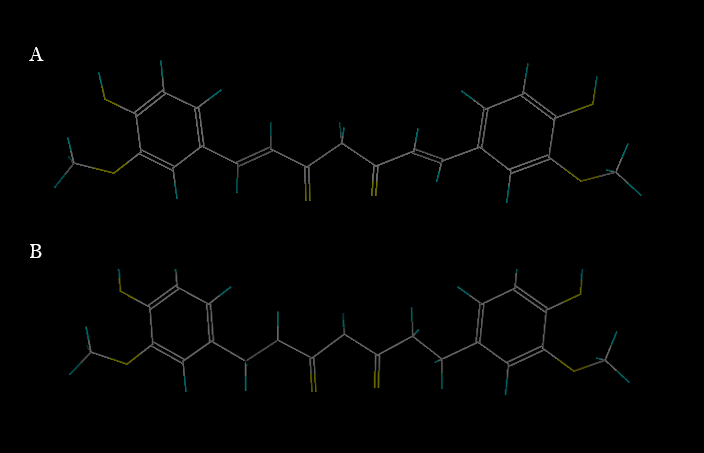 Figure 2 Chemical structure of curcumin and tetrahydrocurcumin. A: Curcumin, C21H20O6; B: Tetrahydrocurcumin, C21H24O6. Figure 3 Anti-inflammatory effect of sanguinarine. Sanguinarine acts as suppressor of IL-1β, targeting the pathways involved in the activation of JNK and the degradation of IκBα, an inhibitory subunit of NF-κB. IL: Interleukin; IκBα: Nuclear factor of kappa light polypeptide gene enhancer in B-cells inhibitor, alpha; NF-κB: Nuclear factor kappa B; JNK: c-Jun N-terminal kinases; MKK7: Dual specificity mitogen-activated protein kinase kinase 7.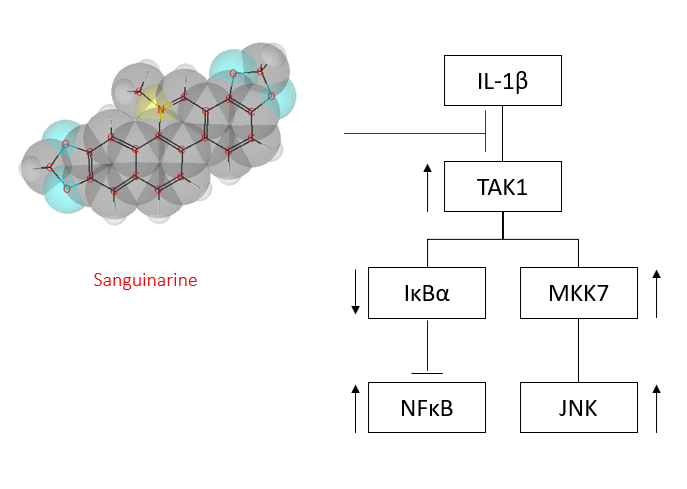 Figure 4 Vitamin D levels in osteoarthritis patients at baseline and after vitamin D2 supplementation. At baseline, 72 participants had vitamin D deficiency (< 20 ng/mL) and 103 patients had vitamin D insufficiency (20-30 ng/mL). After 40000 IU of vitamin D2 supplementation per week for six months 100 knee OA participants achieved concentration above 30 ng/mL, 70 knee OA participants had vitamin D insufficiency, and only 5 patients had vitamin D deficiency. Vit D: Vitamin D; OA: Osteoarthritis.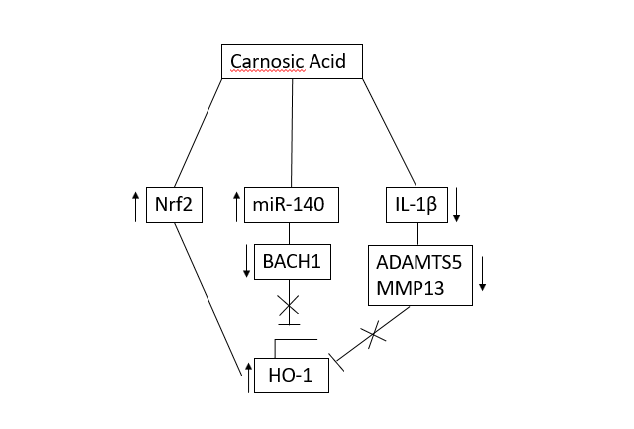 Figure 5 Mechanisms of heme oxygenase-1 upregulation by carnosic acid. CA induces the expression of HO-1 by: Activation of the Nrf2 transcription factor, downregulation of Bach1 via miR-140 and downregulation of the IL-1β induced expression of extracellular matrix degrading enzymes such as MMP-13 and ADAMTS-5. CA: Carnosic acid; HO-1: Heme oxygenase-1; Nrf2: Nuclear factor erythroid 2-related factor 2; IL: Interleukin; MMP: Matrix metalloproteinase; ADAMTS: A disintegrin and metalloproteinase with thrombospondin motifs; miR-140: MicroRNA 140.